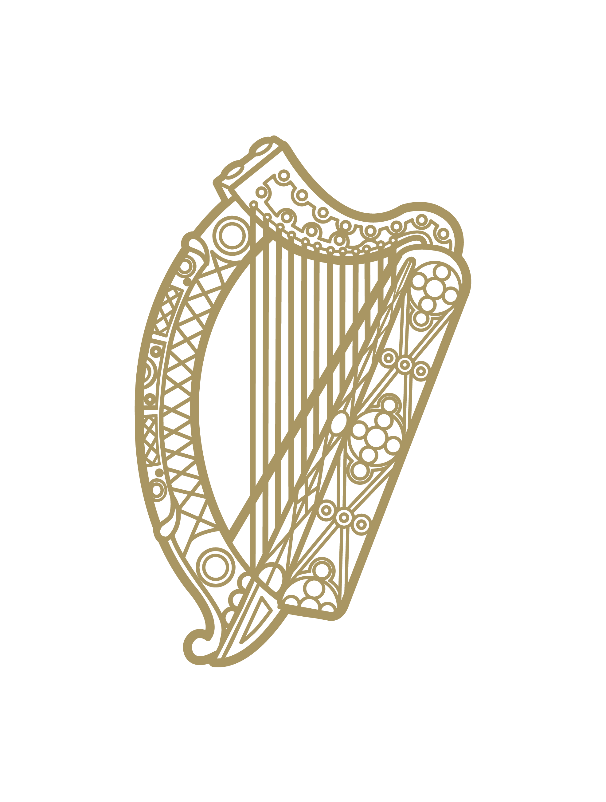 DAFM Wexford Crop Loss Scheme 2021 Application Form and Terms and ConditionsBackgroundThis Scheme is being introduced by this Department as a result of the severe flooding and related waterlogging damage to predominantly cereal crops in South Co Wexford in late December 2021. ObjectiveThe objective of this scheme is to provide financial aid to farmers who had an area of winter crops, which were irrevocably damaged to the point of requiring resowing in spring 2022. Applicant Details (to be completed by applicant)Herd number .................................................Name .......................................................Address:……...………………………………………………………………………….Phone Number: …………………...………   Mobile.........……………………………....Scheme Terms and ConditionsThe aid is available to all growers in Inish Slob, Kilmore and South Slob in south county Wexford who had winter sown crops severely damaged as a result of flooding and waterlogging caused by prolonged heavy rainfall around 24th - 26th of December 2021.  The areas eligible for support is the area of severely damaged winter crop that were subsequently replanted with spring crop as a result of the damage caused.The resown spring crop must be grown to commercial requirements and the recommended seeding, fertilisation rates must be adhered to. Evidence of seed purchases and/or contractor charges for the destroyed winter and resown spring crops will be requiredAreas eligible for payment. A minimum area of 2 hectares and maximum area of 20 hectares will apply. Upon fully documented verification of eligibility, a payment rate of €400 per hectare will apply.Submission of incorrect or false information will render an application ineligible.Applications must be submitted by close of business on 01 July 2022. Applicants may be required to supply any additional information or documentation that the Department of Agriculture, Food and the Marine may request.  Such documentation may be required in order to verify compliance with the requirements and objectives of the Scheme.All applications will be subject to on-farm verification by the Department of Agriculture, Food and the Marine. Such checks will include an examination of crop establishment, seed purchase, crop records etc, as evidence that the resown crop is grown to a commercial standard.  DAFM plan to complete inspections before expected harvest date.  Applicants will be informed by DAFM when inspections are complete.  If harvesting is planned before notice of completed inspection has been received Applicants must inform DAFM by phone or email at least 7 days before planned date of harvest.  Contact details below.The details provided on this form will also be subject to verification via administrative checks by the Department of Agriculture, Food and the Marine. Such administrative checks will include an examination of satellite and other imagery available to DAFM.All payments will be subject to the EU rules regarding de minimis aid (please note in particular the regulations relating to de minimis aid below).Application of the Terms and Conditions are at the discretion of the Minister for Agriculture, Food and the Marine Valid applications must meet the objectives of the scheme to qualify for payment.Where a false declaration is made penalties will apply in accordance with the 2022 Basic Payment Scheme Terms and Conditions penalty schedule with respect to land eligibility.APPLICATION FORMState Aid - De minimis RegulationsFinancial assistance under the DAFM Wexford Crop Loss Scheme 2021 is paid in accordance with Commission Regulation (EU) No 1408/2013 (de minimis aid in the agricultural production sector). Eligibility to receive a financial benefit under the DAFM Wexford Crop Loss Scheme 2021is dependent on the applicant remaining within the €20,000 individual aid limit in the 3 fiscal years, as set out in Commission Regulation (EU) 1408/2013.  Where any aid awarded exceeds this amount, no payment will issue.  A full list of the De minimis schemes is available in the FAQ document on DAFM’s website.The Department of Agriculture, Food and the Marine reserves the right to carry out the relevant administrative checks required to ensure compliance in this regard.Applicant’s DeclarationI agree to fully comply with the terms and conditions of the Scheme. I certify that to the best of my knowledge the details provided by me on this form are true and complete.Certification and Signature: Please note that application for the DAFM Wexford Crop Loss Scheme 2021 will not be accepted unless submitted with this sheet completed and appropriately signed. Where more than one person is the registered herdowner all parties must sign the application. Where this application is made on behalf of a company or other legal entity, please enter the official status of the signatory, e.g. company secretary. Completed applications must be received by close of business Friday 01 July 2022 at the address below:Department of Agriculture, Food and the Marine,Crop Policy, Evaluation & Certification Division (DAFM Wexford Crop Loss Scheme 2021), Admin Building, Backweston Campus, Celbridge,Co. Kildare.W23X3PH.	email: wexfordscheme@agriculture.gov.ie LPIS Parcel NumberWinter Crop sownWinter Crop sowing dateArea sown (hectares)Spring Crop SownDate of sowing Spring Crop Area resown in Spring 2022 (hectares)